11-18-21Dear Student,As we approach the end of the semester, I would like to take an opportunity to remind you of upcoming important dates relevant to the end of this semester and the start of Spring semester.Wednesday, December 1st: Deadline for completion of annual flu shot has been extended. Please make sure your documentation is provided to Robin Diacont no later than 5pm on 12/1/21. Students that do not provide documentation of receiving the annual flu shot by the 12/1/21 deadline will not be able to attend clinical assignments. We have an important update regarding the COVID-19 vaccine requirement. In accordance with new guidelines provided by the Federal government on November 4th applicable to the Bon Secours Mercy Health System, there has been an adjustment to the date required for full vaccination. As a result of the date adjustment made by the health system, the school is also adjusting its deadline for student compliance with the COVID-19 vaccine mandate. All students are required to be fully vaccinated by the federal deadline of Jan. 4, 2022. Fully vaccinated students must receive both doses of Moderna/Pfizer or the single dose of J&J vaccine by this deadline. In order to meet the final dose deadline, students who plan to receive a two-dose regimen should receive their first dose no later than Dec. 7, 2021 (Moderna) or Dec. 14, 2021 (Pfizer).Students who are not fully vaccinated or do not have an approved exemption documented by January 4, 2022 will be out of compliance and will be disenrolled from Spring semester courses. Remember it is your responsibility to provide your documentation of either vaccine compliance or exemption approval to Robin Diacont no later than 5pm on January 4, 2022. Failure to provide documentation will be treated as noncompliance with this mandate.In closing, I would like to thank each of you for your hard work and dedication to your studies and your patients this semester. My hope is that you are able to relax and recharge next week as we celebrate a time of Thanksgiving.Sincerely,  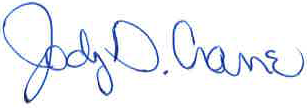 Jody D. Crane, M.A.Ed., R.T. (R), (BD)DeanBon Secours St. Mary’s Hospital School of Medical Imaging804-627-5307Jody_crane@bshsi.org